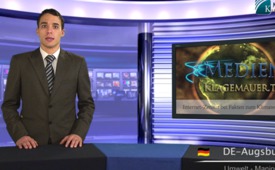 CO2 - Lüge und Internet-Zensur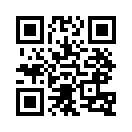 Der kanadische Umweltjournalist Lawrence Solomon hat untersucht, wie der Klima-Lügner William Michael Connolley nicht nur wissenschaftliche Untersuchungen ...Der kanadische Umweltjournalist Lawrence Solomon hat untersucht, wie der Klima-Lügner William Michael Connolley nicht nur wissenschaftliche Untersuchungen der Klimaforschung systematisch manipuliert und gefälscht hat, sondern sich auch als Redakteur in das Online-Lexikon Wikipedia eingeschlichen hat. In dieser Rolle soll Connolley nicht nur über 5.000 Artikel gefälscht, sondern auch 500 Artikel, die nicht seiner Meinung entsprachen, einfach gelöscht haben. Außerdem soll er auch 2.000 Wikipedia-Mitwirkenden, die Berichte gegen seine Klima- und CO -Lügen verfasst haben, einfach die Autoren-Rechte entzogen haben. Damit scheint Connolley ein sehr anschauliches Beispiel für die Lügen-Propaganda und knallharte Zensur der Globalisten-Mafia zu sein.von mhQuellen:http://www.redstate.com/bs/2009/12/20/climate-cultist-william-connolley-sabotages-wikipedia/http://www.eike-klima-energie.eu/klima-anzeige/wikipedia-wissenklima-faelscher-connolley-der-mann-der-unser-weltbild-umschrieb/Das könnte Sie auch interessieren:---Kla.TV – Die anderen Nachrichten ... frei – unabhängig – unzensiert ...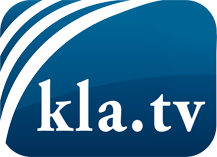 was die Medien nicht verschweigen sollten ...wenig Gehörtes vom Volk, für das Volk ...tägliche News ab 19:45 Uhr auf www.kla.tvDranbleiben lohnt sich!Kostenloses Abonnement mit wöchentlichen News per E-Mail erhalten Sie unter: www.kla.tv/aboSicherheitshinweis:Gegenstimmen werden leider immer weiter zensiert und unterdrückt. Solange wir nicht gemäß den Interessen und Ideologien der Systempresse berichten, müssen wir jederzeit damit rechnen, dass Vorwände gesucht werden, um Kla.TV zu sperren oder zu schaden.Vernetzen Sie sich darum heute noch internetunabhängig!
Klicken Sie hier: www.kla.tv/vernetzungLizenz:    Creative Commons-Lizenz mit Namensnennung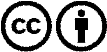 Verbreitung und Wiederaufbereitung ist mit Namensnennung erwünscht! Das Material darf jedoch nicht aus dem Kontext gerissen präsentiert werden. Mit öffentlichen Geldern (GEZ, Serafe, GIS, ...) finanzierte Institutionen ist die Verwendung ohne Rückfrage untersagt. Verstöße können strafrechtlich verfolgt werden.